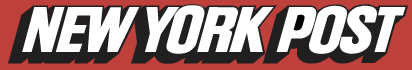 September 10, 2020“Bryant spreads empowering messages” – New York Post“Bryant’s gospel-schooled voice recalls a young Michael Jackson“ – New York Posthttps://nypost.com/2020/09/10/viral-sensation-keedron-bryant-drops-i-just-wanna-live-ep/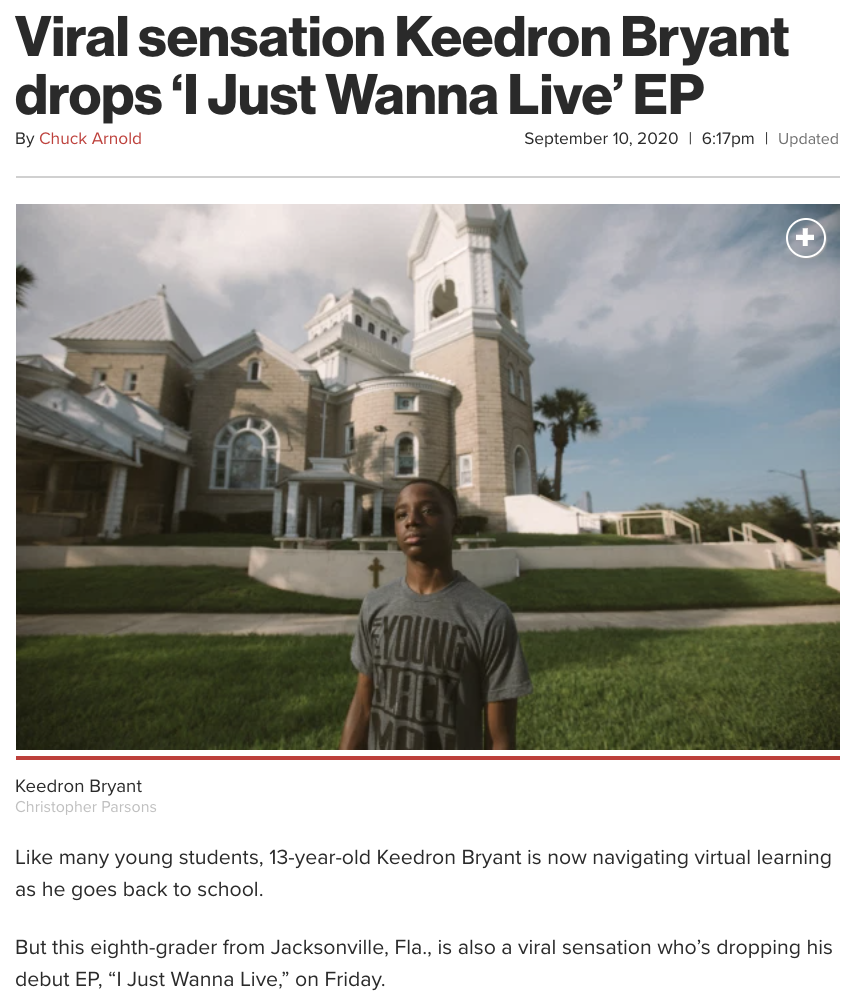 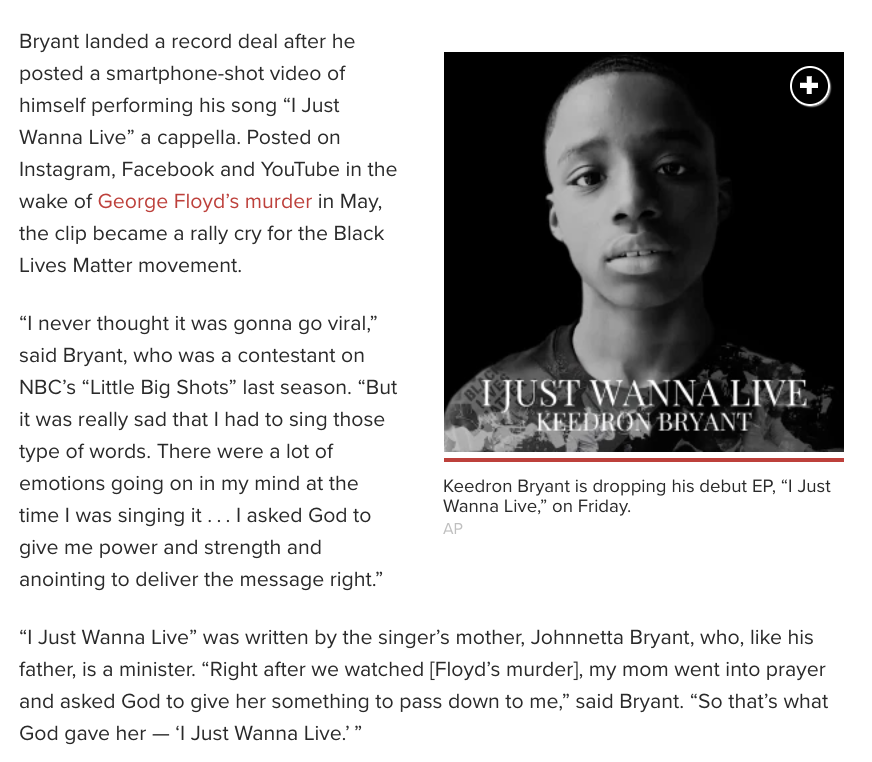 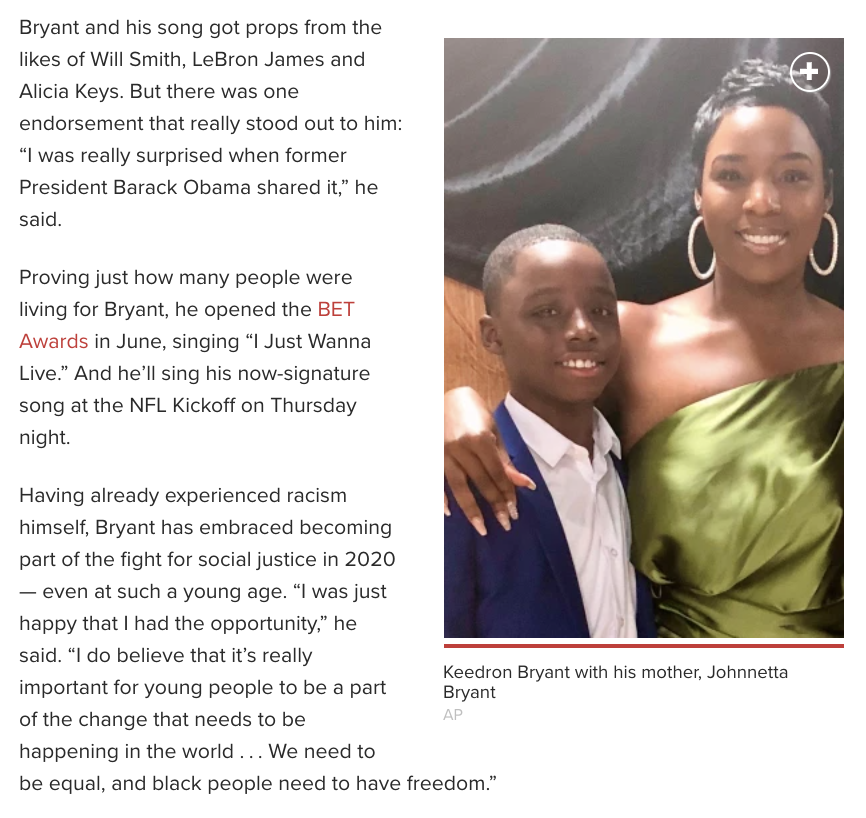 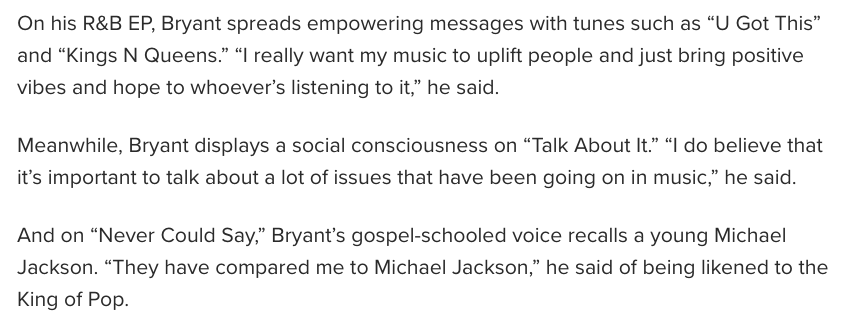 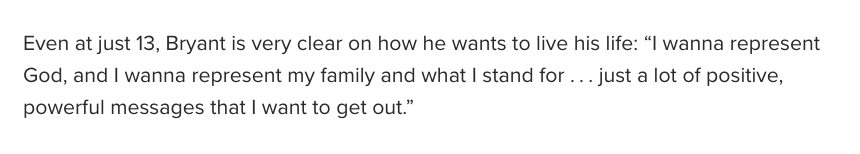 